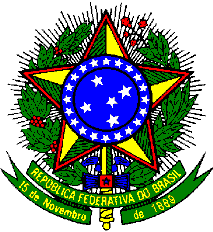 MINISTÉRIO DA EDUCAÇÃOSECRETARIA DE EDUCAÇÃO PROFISSIONAL E TECNOLÓGICAINSTITUTO FEDERAL DE EDUCAÇÃO, CIÊNCIA E TECNOLOGIA DE PERNAMBUCO REITORIAPRÓ-REITORIA DE PESQUISA, PÓS-GRADUAÇÃO E INOVAÇÃOAvenida Professor Luiz Freire, no 500 – Cidade Universitária – Recife – CEP: 50.540-740 (081) 2125-1691- propesq@reitoria.ifpe.edu.brANEXO IIIEDITAL PROPESQ IFPE Nº08, DE 14 DE SETEMBRO DE 2022Termo de compromisso Pelo presente Termo, Clique aqui para digitar texto, brasileiro(a), CPF Clique aqui para digitar texto., na condição de estudante bolsista regularmente matriculado(a) do Programa de Pós-Graduação stricto sensu em _______________________________________________________, bem como o Professor(a) Pesquisador(a)  Clique aqui para digitar texto, na condição de orientador(a) do plano de atividades intitulado Clique aqui para digitar texto, comprometem-se a cumprir integralmente as atribuições explicitadas no EDITAL PROPESQ IFPE Nº 08, DE 14 DE SETEMBRO DE 2022 referente à seleção de concessão de bolsas aos estudantes dos programas de pós-graduação stricto sensu do IFPE, no período de outubro de 2022 a outubro de 2023.DADOS DO(A) ESTUDANTE (BOLSISTA) (preencher apenas usando letra de forma)* Somente bolsistas; Obrigatoriamente como o único titular da conta corrente informada. Não serão aceitas contas correntes de outro banco, poupança, conta conjunta e/ou de terceirosDADOS DO(A) ORIENTADOR(A) (preencher apenas usando letra de forma)_____________,  ____ de ______________ de  2022_________________________________________________ 		Assinatura do(a) Estudante Bolsista                                                                                                                       _______________________________________________	                                                            Assinatura do(a) Orientador(a)/Pesquisador(a)Nome CompletoCPFEmailCelularNº da agência bancária*Nº da conta corrente*BancoNome CompletoE-mail InstitucionalCelular